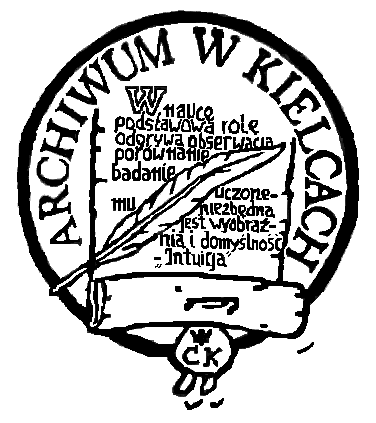 Wniosek o wypożyczenie mikrofilmówWnioskodawcaWnioskodawcaWnioskodawcaWnioskodawcaImięi nazwiskoTelefonAdresE-mailInformacje dotyczące wypożyczeniaInformacje dotyczące wypożyczeniaNazwa archiwum, z którego mają być sprowadzone mikrofilmyNazwa archiwum, z którego mają być sprowadzone mikrofilmyAdres archiwum, z którego mają być sprowadzone mikrofilmyAdres archiwum, z którego mają być sprowadzone mikrofilmyCel do jakiego mikrofilmy zostaną udostępnioneOkres wypożyczeniaZamawiane mikrofilmyZamawiane mikrofilmyZamawiane mikrofilmyNr zespołuNazwa zespołuNumery mikrofilmów lub sygnatury archiwalne(w przypadku akt metrykalnych proszę podać daty roczne i rodzaje aktów)Oświadczenie UżytkownikaOświadczam, że pokryję koszty pocztowe związane ze sprowadzeniem i odesłaniem mikrofilmów	__________________________________	            Data i podpis zamawiającego